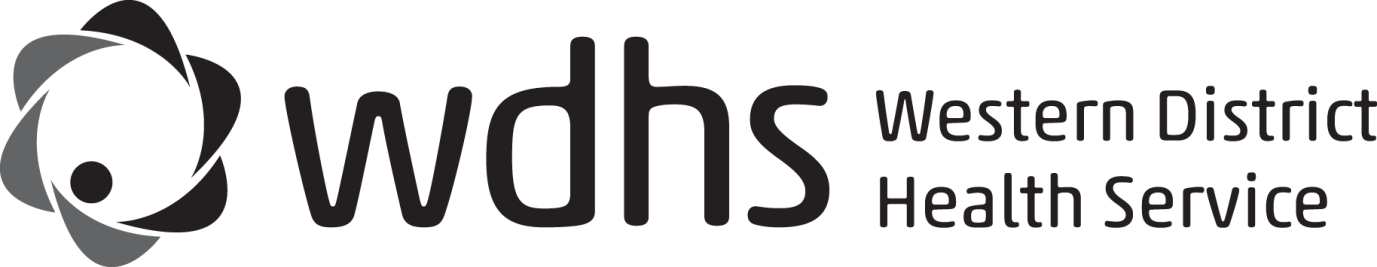 Hamilton, located 3.5 hours from Melbourne, is the hub of a large agricultural region and the centre of the shire for business, commerce, education, health, cultural and recreational facilities.  Western District Health Service is a leading Sub-Regional referral centre providing a comprehensive range of Acute, Aged and Primary Health Services.Quality and Risk ManagerPermanent Full Time – 80hrs per fortnight with ADOApprox $88k plus superWestern District Health Service is seeking a Quality and Risk Manager to be part of our management team.  This exciting opportunity to contribute to the future development and support our quest for excellence in all aspects of our health service with a focus on patient centred care, innovation and clinical excellence in a thriving regional city may be just the role for you. This is a great opportunity for an experienced manager with a background in health and/or quality management to join a dynamic award-winning health service. You will have expertise in leadership, strategic planning, innovation, management coaching and health accreditation standards to be successful in this role.You will require tertiary level qualifications in either health or quality management in addition to senior management experience to be considered.Are you looking for a role where:Your passion for high quality health care and management excellence can flourishYour strong personal commitment to risk management, quality and continuous improvement underpin the way you do your jobYou get a real chance to be mentored into a senior management roleYou will flourish with support for additional post graduate educationYou have a real opportunity to contribute to better health outcomes in your communityYour understanding of Australian healthcare standards and future directions will allow you to grow and develop the health service An attractive remuneration package is being offered to secure the right candidate.  A current driver’s licence and a satisfactory police check are required.  For further information about this position visit our web site www.wdhs.net Applications, together with Curriculum Vitae, including details of three referees should be forwarded to careers@wdhs.net .  Applications close on Friday 31 July 2015Excellence in Health Care – Putting People First